SUPP (CRI-PL1)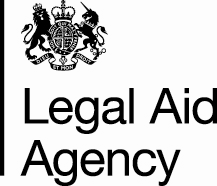 SUPERVISOR STANDARD and
DECLARATION FORMUse for Prison Law.  Your organisation may not have or employ a Supervisor who is also a Prison Law Supervisor for two or more other Organisations.Please refer to guidance for advice on how to complete this form.Prison LawPrison Law1. Details of organisation and Supervisor1. Details of organisation and SupervisorOrganisation’s name:      Supervisor’s name:      Continuously qualified as a Supervisor since (date):      Account number(s) of office(s) supervised:      Postcode(s) of office(s) supervised (if no Account number):      Organisation’s name:      Supervisor’s name:      Continuously qualified as a Supervisor since (date):      Account number(s) of office(s) supervised:      Postcode(s) of office(s) supervised (if no Account number):      2.  Generic Supervisor RequirementsThe Supervisor meets the supervisory standards by having (please ensure that you tick at least one of the boxes below):(i) Supervised in the relevant Category of Law and/or Class of Work at least one full-time Caseworker (or equivalent) for at least one year in the five year period prior to completing this form. ; or(ii) Completed an approved training course covering key supervisory skills no earlier than 12 months prior to the completion of this form.  ; or(iii) Completed the Level 3 or higher National Vocational Qualification (NVQ) standard in supervising no earlier than five years prior to the completion of this form. 3. Legal Competence Standard for Supervisors3. Legal Competence Standard for Supervisors3. Legal Competence Standard for Supervisors3. Legal Competence Standard for Supervisors3. Legal Competence Standard for Supervisorsi)Areas of Knowledge – representations at oral hearings in the previous 12 monthsFile name/refArea of knowledgeDate closed/ worked onHas in the previous 12 months undertaken for the organisation named at section 1 (Details of Organisation and Supervisor) above a minimum of four representations at four distinguishable types of oral hearing before the Parole Board or the Independent Adjudicator for four different clients.1.      2.      3.      4.      5.      6.      7.      8.      1.      2.      3.      4.      5.      6.      7.      8.      1.      2.      3.      4.      5.      6.      7.      8.      ii)Updating legal knowledgePlease summarise how the Supervisor becomes aware of changes in legislation and case law. If a subscription to a specialist journal is relied on, please provide the title(s).4.  Prison Law Case InvolvementSupervisors that work full time must demonstrate case involvement of at t least 350 hours of direct Prison Law casework supervision (or direct Prison Law casework) each year in the three years prior to the date at Section 5 (Declaration).  Please give details in the first three columns below.Supervisors that work part-time must demonstrate case involvement of 1050 hours over the past 5 years prior to that date.  Please give details in all three columns below. Note: To maintain their contract status, a Prison Law Supervisor must undertake at least 350 hours of direct casework or direct documented supervision for each organisation supervised, each 12 months.4.  Prison Law Case InvolvementSupervisors that work full time must demonstrate case involvement of at t least 350 hours of direct Prison Law casework supervision (or direct Prison Law casework) each year in the three years prior to the date at Section 5 (Declaration).  Please give details in the first three columns below.Supervisors that work part-time must demonstrate case involvement of 1050 hours over the past 5 years prior to that date.  Please give details in all three columns below. Note: To maintain their contract status, a Prison Law Supervisor must undertake at least 350 hours of direct casework or direct documented supervision for each organisation supervised, each 12 months.4.  Prison Law Case InvolvementSupervisors that work full time must demonstrate case involvement of at t least 350 hours of direct Prison Law casework supervision (or direct Prison Law casework) each year in the three years prior to the date at Section 5 (Declaration).  Please give details in the first three columns below.Supervisors that work part-time must demonstrate case involvement of 1050 hours over the past 5 years prior to that date.  Please give details in all three columns below. Note: To maintain their contract status, a Prison Law Supervisor must undertake at least 350 hours of direct casework or direct documented supervision for each organisation supervised, each 12 months.4.  Prison Law Case InvolvementSupervisors that work full time must demonstrate case involvement of at t least 350 hours of direct Prison Law casework supervision (or direct Prison Law casework) each year in the three years prior to the date at Section 5 (Declaration).  Please give details in the first three columns below.Supervisors that work part-time must demonstrate case involvement of 1050 hours over the past 5 years prior to that date.  Please give details in all three columns below. Note: To maintain their contract status, a Prison Law Supervisor must undertake at least 350 hours of direct casework or direct documented supervision for each organisation supervised, each 12 months.4.  Prison Law Case InvolvementSupervisors that work full time must demonstrate case involvement of at t least 350 hours of direct Prison Law casework supervision (or direct Prison Law casework) each year in the three years prior to the date at Section 5 (Declaration).  Please give details in the first three columns below.Supervisors that work part-time must demonstrate case involvement of 1050 hours over the past 5 years prior to that date.  Please give details in all three columns below. Note: To maintain their contract status, a Prison Law Supervisor must undertake at least 350 hours of direct casework or direct documented supervision for each organisation supervised, each 12 months.4.  Prison Law Case InvolvementSupervisors that work full time must demonstrate case involvement of at t least 350 hours of direct Prison Law casework supervision (or direct Prison Law casework) each year in the three years prior to the date at Section 5 (Declaration).  Please give details in the first three columns below.Supervisors that work part-time must demonstrate case involvement of 1050 hours over the past 5 years prior to that date.  Please give details in all three columns below. Note: To maintain their contract status, a Prison Law Supervisor must undertake at least 350 hours of direct casework or direct documented supervision for each organisation supervised, each 12 months.4.  Prison Law Case InvolvementSupervisors that work full time must demonstrate case involvement of at t least 350 hours of direct Prison Law casework supervision (or direct Prison Law casework) each year in the three years prior to the date at Section 5 (Declaration).  Please give details in the first three columns below.Supervisors that work part-time must demonstrate case involvement of 1050 hours over the past 5 years prior to that date.  Please give details in all three columns below. Note: To maintain their contract status, a Prison Law Supervisor must undertake at least 350 hours of direct casework or direct documented supervision for each organisation supervised, each 12 months.Type of InvolvementMinimum/ Maximum hours allowed per year (Refer to guidance regarding part-time Supervisors)Hours in past 12 MonthsHours in 24 monthsHours in 36 monthsHours in 48 monthsHours in 60 MonthsType of InvolvementMinimum/ Maximum hours allowed per year (Refer to guidance regarding part-time Supervisors)All SupervisorsAll SupervisorsAll SupervisorsPart- time Supervisors onlyPart- time Supervisors onlya) Personal Case work and Direct (documented) SupervisionTotal minimum 235 hours comprising:a) Personal Case work and Direct (documented) Supervisioni) Personal casework (minimum 115 hours)a) Personal Case work and Direct (documented) Supervisionii) Direct Supervisionb) File Review (inc. face-to- face)Maximum 115 hours (i.e. approx. 50% of 235 hours)c)  Delivery of external training (CPD- accredited)Maximum 115 hoursd) Documented Research/ Production of publicationsMaximum 115 hourse) Other supervisionMaximum 115 hoursTOTALMinimum 350 Hours5. DeclarationThis Supervisor was and continues to be employed by the organisation named at 1 above as at the date of completion of this form. Tick box to confirm As a person with powers of representation, decision or control of the organisation named at 1 above, I verify the information provided in this form and vouch that it is accurate.  Name:      Role:       (e.g. Partner, Director, Trustee, Sole Practitioner)Dated:      